ใบงานที่ 1.1การเขียนโปรแกรม C/C++ ในซอฟแวร์ Wiringสมาชิกในกลุ่ม  	1.ชื่อ……………………………………………สกุล………………………………………………. เลขที่……………ชั้น  ม.2/พ2.ชื่อ……………………………………………สกุล………………………………………………. เลขที่……………ชั้น  ม.2/พให้นักเรียนอธิบายขั้นตอนการพัฒนาโปรแกรมด้วย ภาษา C/C++…………………………………………………………………………………………………………………………………………………………………………………………………………………………………………………………………………………………………………………………………………………………………………………………………………………………………………………………………………………………………………………………………………………………………………………………………………………………………………………………………………………………………………………………………………………………………………………………………………………ให้นักเรียนอธิบายโครงสร้างของ ภาษา C/C++ ในโปรแกรม Wiring ต่อไปนี้#include <ipst.h> // include file for IPST-SE --->หมายถึง……………………………………………………………….…….void setup()   	--->หมายถึง…………………………………………………..…………………………………………………….…….{   			--->หมายถึง…………………………………………………………………………………………….………….…….}void loop()		--->หมายถึง…………………………………………………………………………………………….………….…….{			--->หมายถึง…………………………………………………………………………………………….………….…….}ให้นักเรียนวาดผังงานการทำงานของฟังก์ชั่นหลักในของภาษาซี  ในโปรแกรม Wiring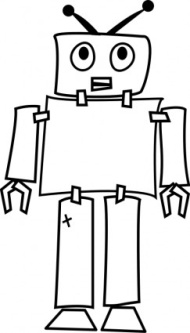 ให้นักเรียนบอกหน้าที่ของเมนูคำสั่งต่างๆ ในโปรแกรม Wiring ต่อไปนี้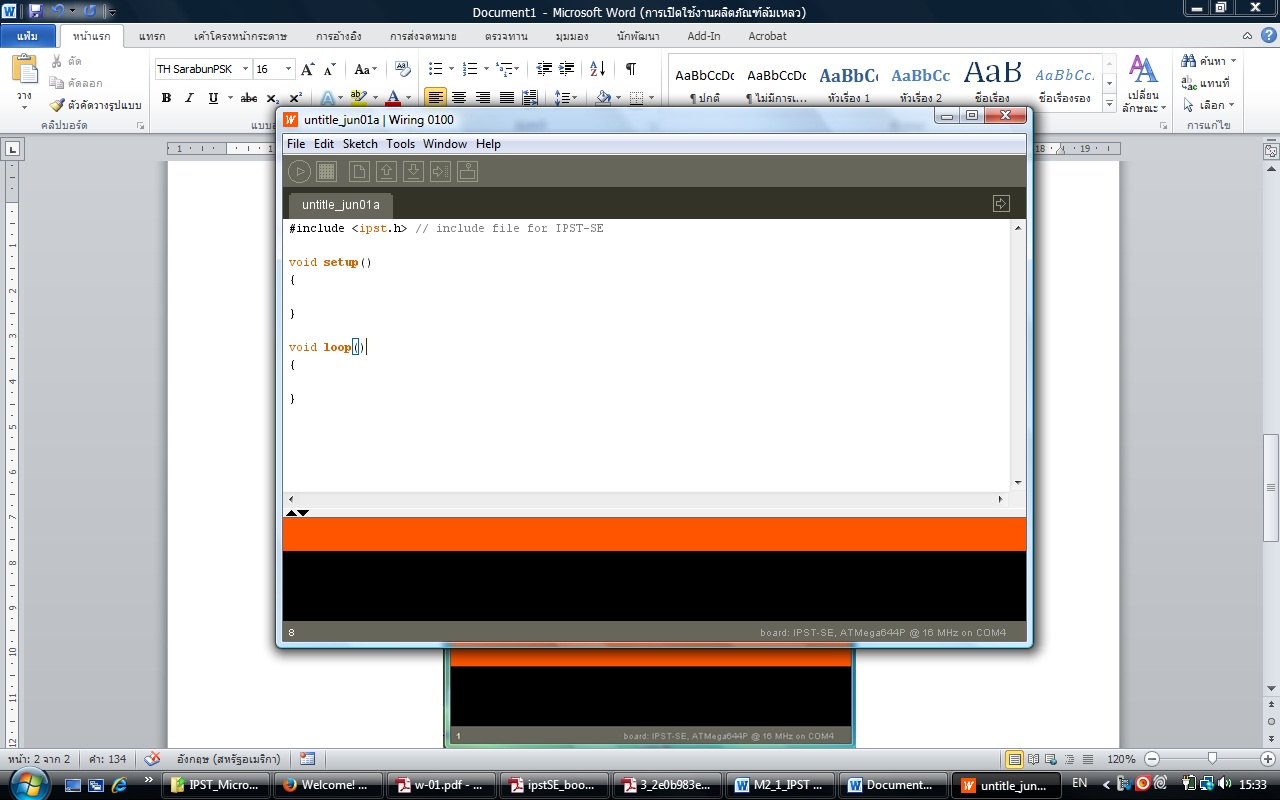 หมายเลข 1   มีหน้าที่……………………………………………………………………………………………………………………….หมายเลข 2   มีหน้าที่……………………………………………………………………………………………………………………….หมายเลข 3   มีหน้าที่……………………………………………………………………………………………………………………….หมายเลข 4   มีหน้าที่……………………………………………………………………………………………………………………….หมายเลข 5   มีหน้าที่……………………………………………………………………………………………………………………….หมายเลข 6   มีหน้าที่……………………………………………………………………………………………………………………….หมายเลข 7   มีหน้าที่……………………………………………………………………………………………………………………….หมายเลข 8   มีหน้าที่……………………………………………………………………………………………………………………….หมายเลข 9   มีหน้าที่……………………………………………………………………………………………………………………….หมายเลข 10   มีหน้าที่……………………………………………………………………………………………………………………….